MUKINDURI SECONDARY SCOOLMIDTERM 1 EXAM 2017FORM 3NAME ………………………………………………		ADM …………………………CLASS …………………………..SECTION A (30MKS) ANSWER ALL THE QUESTIONS.State two types of farm records. (2mks)List four desirable of a good ewe for breeding should have. (2mks)State two methods of selection? (1mk)State two reasons for docking sheep. (1mk)Name any four dual purpose breeds of cattle. (2mks)Give 2 reasons for culling in cattle production (1mk)Give two types of ticks that attack livestock. (2mks)Give three causes of nutritional diseases. (3mks)State two characteristics of the bacteria in camel. (1mk)Name two types of bees. (1mk)A) Give three factors to consider when selecting animals for breeding. (1 ½ mks)b) Define the term breeding. (1mk)c) Name two reasons for breeding. (2mks)Define pre-disposing factors. (1mk)B. State four pre-disposing factors of of livestock diseases. (2mks)Give four symptoms of internal parasites in livestock. (2mks)State two reasons for culling in livestock production. (1mk)State five signs of fawowing in sows. (2 ½ mks)Differentiate between terms apiculture and aquaculture as used in Agriculture. (1mk)SECTION B (Answer all the questions.) 20mks)Study the illustration below and use it to answer the questions that follow.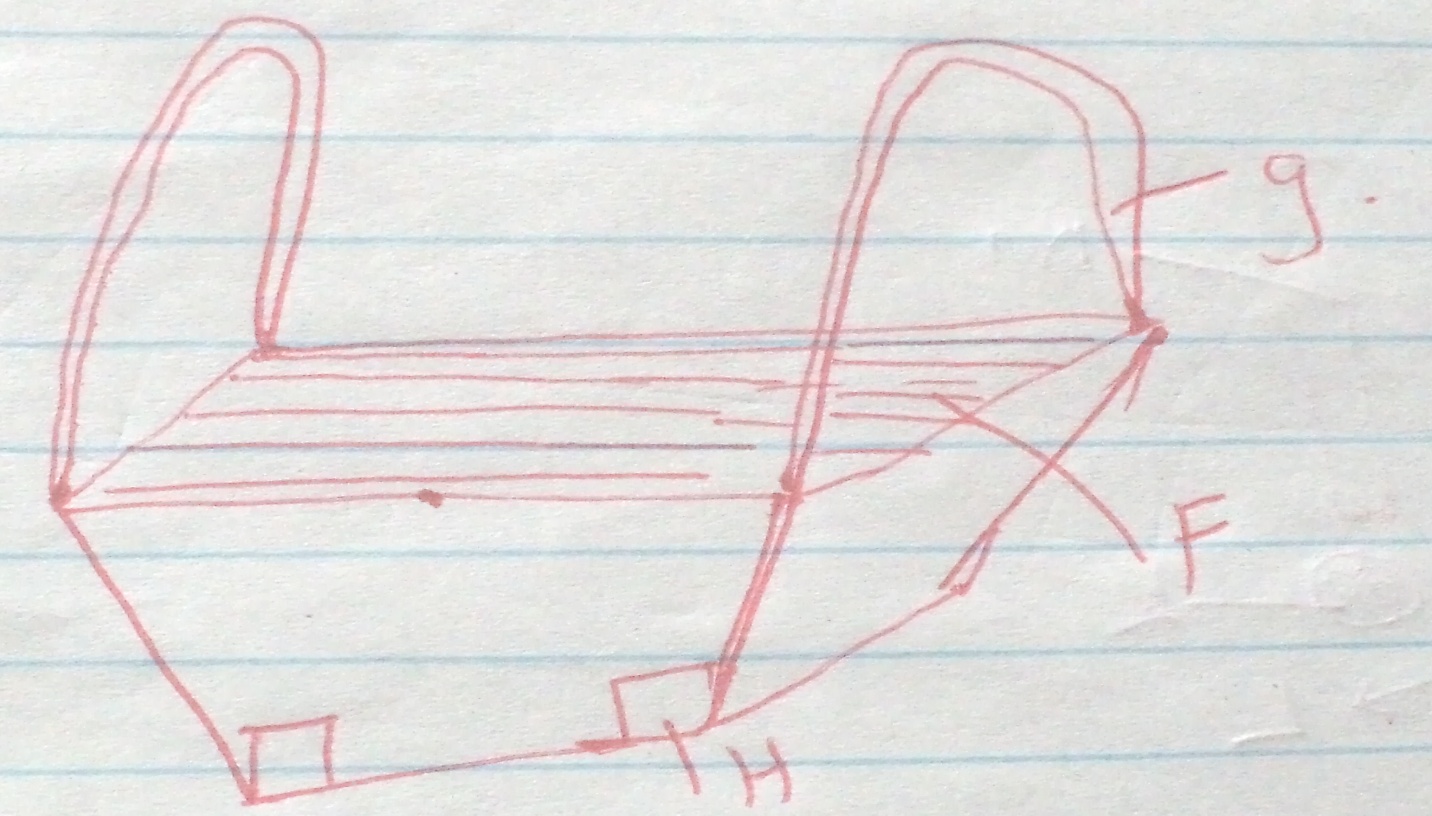 Name the type of beehive shown. (1mk)Give names of other two types of hives. (1mk)Name the parts labeled F,G AND H. (3mks)Define the term digestibility. (1mk)b. Using the person’s square method compute how much maize meal (8%cp) and soyabean meal 43%cp would be required toprepare 100kg of the mixture containing 15% cp. (4mks) Study the diagram below of a reproductive system of a cow.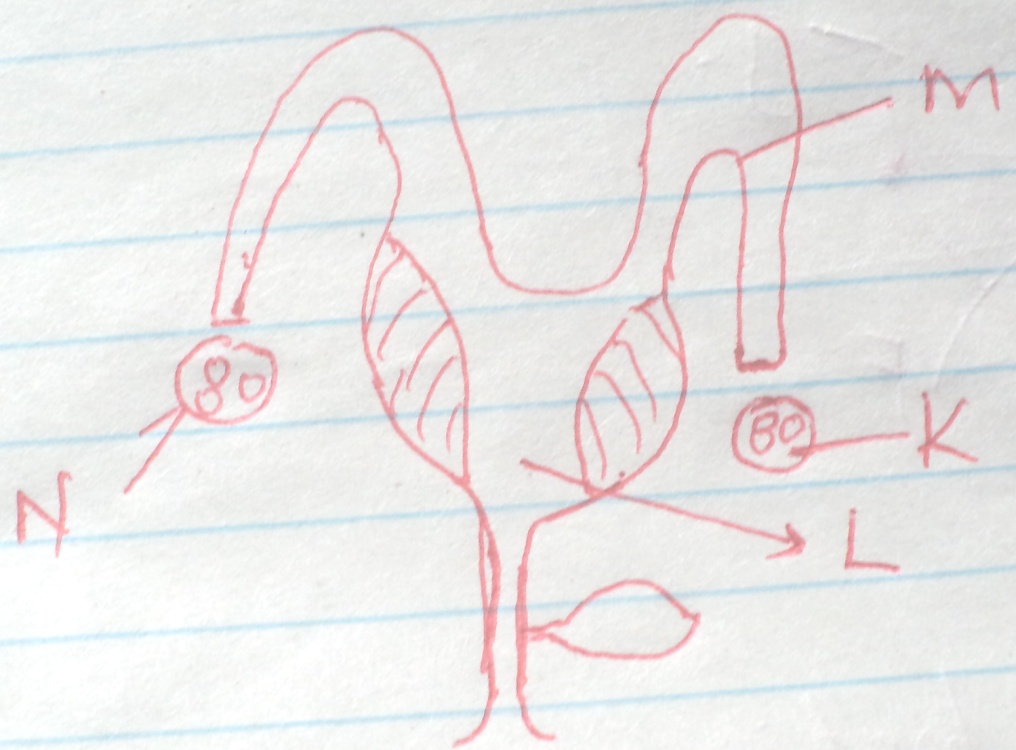 Name the parts labeled k and l. (1mk)Give the use of the parts M and N. (2mks)State any four cultural methods of controlling ticks. (2mks)Diagrams F, G, H and J illustrate farm tools. 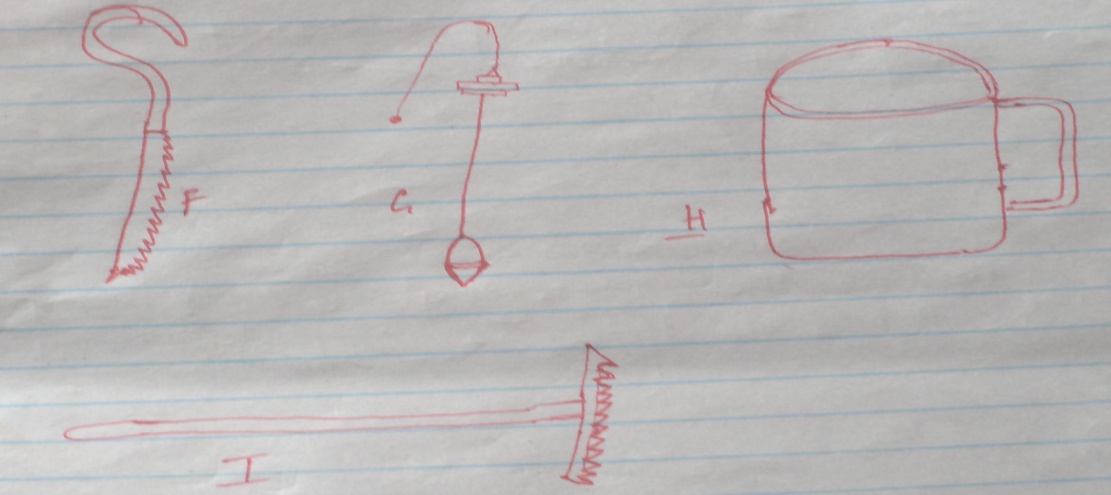 Identify the tools F, G, H and I. (2mks)Give the function of each of the above tools. (2)Indicate two maintenance practices on tool H. (1mk)SECTION C (Answer any two questions) 40mks.Outline six advantages of artificial insemination in dairy cattle management. (6mks)b. Explain five factors to consinder when siting an apiary. (10mks)c)state 4 reasons why bees swarmDescribe the importance of  keeping livestock healthy  in the farm. (10mks)b. Outline five signs of ill health in livestock. (5mks)c. List any five signs of paturition in a rabbit. (5mks)24 a) Describe the process of egg  formation with an aid of a diagram in poutly production        20MKS  